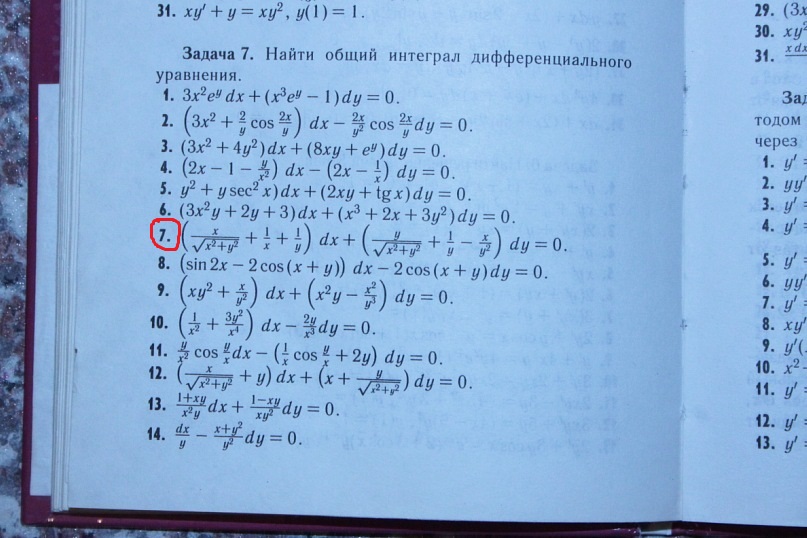 Решить методом Бернулли и методом Лагранжа